Freedom Elementary Third Grade Supply List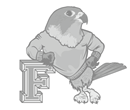 Each student needs the following individual items:Instructional Fee of $20.00 (cash or check made out to Freedom Elementary)10 glue sticks – depending on the packaging3 packages of pencils (at least 50 pencils) – pre-sharpened preferred – no mechanical pencils3 package cone erasers  1 package red pens2 packages post-it notes ScissorsCrayons2 packages of loose-leaf wide ruled paper1 zipper pencil pouch (no pencil boxes)2 highlighters – different colorsTWO SETS of Headphones / ear buds – these are an absolute must due to computer usage and sanitary considerations 5 composition notebooks – WALKER only4 one subject spiral notebooks (2 red and 2 blue) – JANES and THOMAS onlyMarkers – JANES and THOMAS only1 composition notebook – JANES and THOMAS only5 two-pocket folders (red, green, blue, yellow) – JANES and THOMAS only3 packages dry erase markers – JANES and THOMAS onlyWish List Items2 rolls of paper towels		2 boxes of tissues		Index cardsBaby wipes			Band-Aids		Ziploc bags – sandwich/gallon/snackConstruction paper		Clorox Disinfecting WipesBag of Wrapped Candy (No Hard Candy)As your child’s supplies become depleted, a note will be sent home to let you know your child needs more of that item.Due to limited space/mess/distraction, we ask that the following items NOT be brought to school:  binders, pencil sharpeners, or mechanical pencils.  Also, backpacks without wheels are safer on our stairs.We encourage you to bring these items when you come to meet us at OPEN HOUSE on Thursday, Aug. 3 from 6:00 – 7:30.